СУМСЬКА МІСЬКА РАДАVІІІ СКЛИКАННЯ ___СЕСІЯРІШЕННЯЗ метою забезпечення реалізації завдань (проєктів) інформатизації, спрямованих на впровадження пріоритетних напрямів створення сучасної інформаційної інфраструктури в Сумській міській територіальній громаді, а також виконання державної та місцевої політики у сферах: цифровізації та цифрового розвитку, цифрової економіки, цифрових інновацій та технологій, розвитку електронних інформаційних ресурсів та інтероперабельності, безпеки інформації, зв’язку, телекомунікацій, враховуючи рішення Сумської міської ради від 23 грудня 2021 року № 2685-МР «Про внесення змін до структури апарату та виконавчих органів Сумської міської ради, затвердженої рішенням Сумської міської ради від 27 липня 2016 року № 1031-МР «Про затвердження структури апарату та виконавчих органів Сумської міської ради, їх загальної штатної чисельності», керуючись частиною четвертою статті 54 та статтею 25 Закону України «Про місцеве самоврядування в Україні», Сумська міська радаВИРІШИЛА:
Затвердити Положення про управління цифрової трансформації Сумської міської ради згідно з додатком.Визнати таким, що втратило чинність, рішення Сумської міської ради від 04.05.2016 року № 770-МР «Про Положення про відділ інформаційних технологій та комп'ютерного забезпечення Сумської міської ради».Визнати таким, що втратило чинність, рішення Сумської міської ради від 30.03.2016 року № 526-МР «Про Положення про відділ «Служба 15-80» Сумської міської ради».Дане рішення набирає чинності 10 березня 2022 року.Організацію та контроль виконання рішення покласти на заступників міського голови відповідно до розподілу обов’язків. Сумський міський голова 						       О. М. ЛисенкоВиконавець: Рєзнік О.М.                         __.__.20__Ініціатор розгляду питання – ПП «Слуга народу»Проєкт рішення підготовлений секретарем Сумської міської ради Рєзніком О.М.Доповідає – Рєзнік О.М.ЛИСТ ПОГОДЖЕННЯдо проєкту рішення Сумської міської ради «Про Положення про управління цифрової трансформації Сумської міської ради Сумської міської ради»Проєкт рішення підготовлений з урахуванням вимог Закону України «Про доступ до публічної інформації» та Закону України «Про захист персональних даних».							__________________ О.М. Рєзнік							    ___.____.20____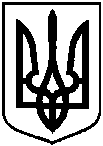 Проєктоприлюднено«___»_____2022 р.від                       року №                  - МР м. СумиПро Положення про управління цифрової трансформації Сумської міської радиСекретар Сумської міської радиО.М. РєзнікНачальник відділу бухгалтерського обліку та звітності, головний бухгалтерО.А. КостенкоКеруючий справами виконавчого комітетуЮ.А. ПавликНачальник правового управління О.В. Чайченко